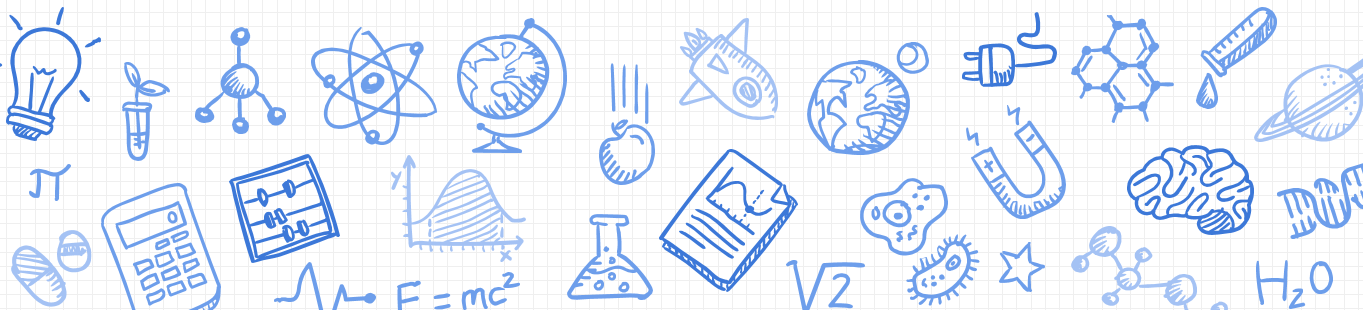 1           a            b             c2           a            b             c3           a            b             c4           a            b             c5           a            b             c6           a            b             c7           a            b             c8           a            b             c9           a            b             c10DRŽI             NE DRŽI11         DRŽI              NE DRŽI12         DRŽI              NE DRŽI13         DRŽI              NE DRŽI14         DRŽI              NE DRŽI15         DRŽI              NE DRŽI16         DRŽI              NE DRŽI17         DRŽI              NE DRŽI18         DRŽI              NE DRŽI19             1                     220             1                     221             1                     2